附件：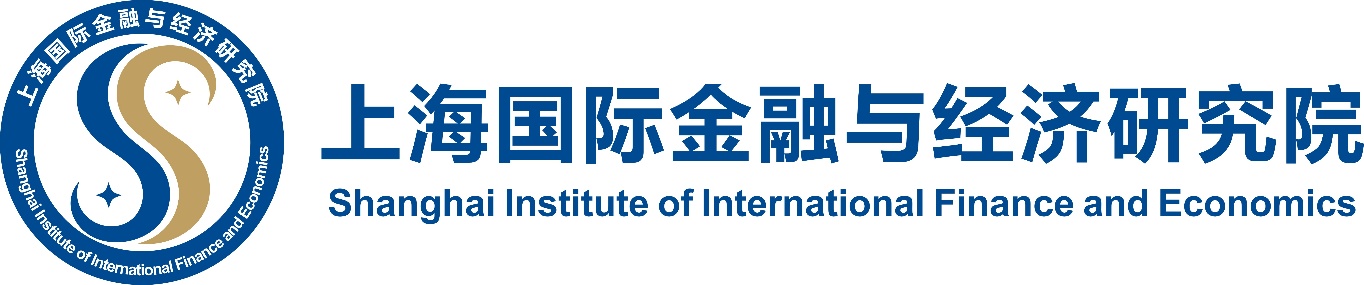 项目申报书课题名称课题申请人申请人单位填表日期上海国际金融与经济研究院 ( SIIFE )年度2020研究背景及意义研究背景及意义研究内容与框架研究内容与框架前期研究基础（前期的相关研究成果或目前正在做的相关研究）前期研究基础（前期的相关研究成果或目前正在做的相关研究）课题研究时间课题研究时间研究团队组建研究团队组建研究团队组建研究团队组建研究团队组建研究团队组建姓名所在单位职称手机E-mail项目分工